УКРАЇНАПОЧАЇВСЬКА  МІСЬКА  РАДАВИКОНАВЧИЙ КОМІТЕТР І Ш Е Н Н Явід        грудня  2020 року                                                                        № проект  Про виділення одноразової грошової    допомоги   на   поховання гр. Костюку О.В.            Розглянувши  заяву  жителя м. Почаїв, вул. Березина, 13 “б”   гр. Костюка Олександра Віталійовича ,  який провів  похорон  свого батька – Костюка Віталія Андрійовича, про  виділення   йому одноразової  грошової допомоги,  керуючись п.а.ч.1 ст. 34 Закону України «Про місцеве самоврядування в Україні», Положенням про надання одноразової адресної матеріальної допомоги малозабезпеченим верствам населення Почаївської міської об’єднаної територіальної громади, які опинилися в складних життєвих обставинах, затвердженого рішенням виконавчого комітету № 164 від 19 жовтня 2016 року, на виконання Програми «Соціальна підтримка малозабезпечених верств населення Почаївської міської об’єднаної територіальної громади на 2019-2020 роки»,   виконавчий комітет  міської  ради                                                       В и р і ш и в:Виділити   гр.   Костюку Олександру Віталійовичу    одноразову    грошову допомогу  в розмірі  2500 ( дві тисячі п’ятсот) гривень.Фінансовому   відділу   міської   ради   перерахувати  гр. Костюку Олександру Віталійовичу одноразову грошову  допомогу.Лівар Н.М.Бондар Г.В.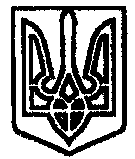 